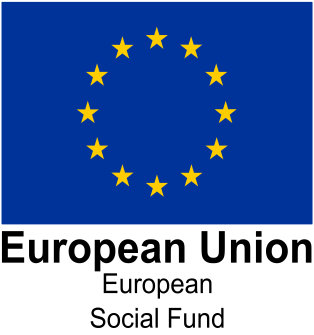 Post Title: Employment Coach – North East Mental Health TrailblazerAdvert:The North East Combined Authority has an exciting and innovative opportunity for an Employment Coach to join the North East Mental Health Trailblazer project.  The role will provide a range of intensive and tailored employment support to help out-of-work benefit claimants in Sunderland local authority area with mental health conditions to develop the skills and attributes needed to move into work.The project will pilot an approach to support jobseekers with mental health conditions into employment through a service integration approach, working with mental health therapy providers. The successful candidate will be part of a team of employment coaches delivering individual job brokerage and related support to move people into work and help them stay in work. Staff will be based with the Sunderland Psychological Wellbeing Services Improving Access to Psychological Therapies team.The successful candidate will have proven experience of supporting workless people into employment, and excellent customer service skills, with a performance driven approach to meeting targets. There will be an excellent understanding of labour markets and matching jobseekers with employer needs. Ability to work effectively in partnership with a range of health and employment services is essential. The post is open to secondment opportunities.This post is part funded using DCLG Transformation Challenge Award and European Social Fund.N.B All posts will be employed by Northumberland County CouncilFor an informal discussion, contact Suzzanne Henderson T: 01670 620389; M: 07867 372807; E: suzzanne.henderson@northumberland.gov.ukTo make an application register at: www.northeastjobs.org.uk Advert Start Date: 12/05/17Advert End Date: 26/05/17 12 noonContract Type:This post is Fixed Term until Oct 2018 initially.Pay scaleBand 6 £23,398 to £25,951 Working Pattern: Full TimeHours per week37Employment Location Sunderland Psychological Wellbeing Service,Grange Park Clinic, Monkwearmouth Hospital,Newcastle Rd, Sunderland SR5 1NB, and to work from GP practices and community venues throughout Sunderland for outreach services. Including regular travel to neighbouring local authority areas/clusters 